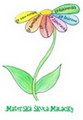 Hejného metóda výučby matematiky v našej MŠV tomto školskom roku sa zapájame medzi MŠ, ktoré pracujú s Heného metódou výučby matematiky. Hejného metóda mala byť odpoveďou na to, ako zvýšiť popularitu matematiky u detí, neskôr u žiakov. Pri tejto metóde je najdôležitejšie to, že atypický hravý prístup je pre deti vhodnejší a podporuje ich pozitívny vzťah k matematike. Navyše, špecifikom metódy je, že nerozvíja len matematické myslenie, ale rozvíja aj širšie kompetencie u detí. Deti sa učia medzi sebou komunikovať, kooperovať, učia sa argumentovať, učia sa riešiť problémy. Hejného metóda svojou podstatou podporuje rozvoj logického myslenia, učí deti rozmýšľať, riešiť problémy, vyjadrovať sa, formulovať názor, argumentovať, schopnosť počúvať, prijímať kompromisy, pracovať v tíme. To že sa matematika už od MŠ učí hravou formou, uľahčí neskôr deťom chápanie k zložitejších matematických  problémom na prvom aj druhom stupni ZŠ. Deti dokážu riešiť aj náročné úlohy, ktoré ich rovesníci bežne nezvládajú.  Prostredníctvom hier a činností, ktoré sú pre ne prirodzené, sa naučia logicky myslieť a vniknú do tajov matematiky.